(one application form required per plan)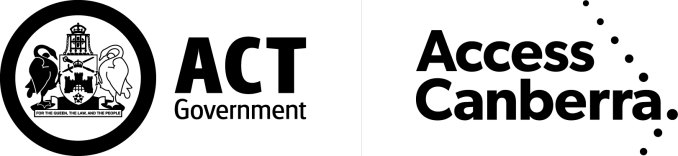 LAND TITLESACCESS CANBERRAChief Minister, Treasury and Economic Development DirectorateAPPLICATION TO REGISTER A SUBLEASE PLANLAND TITLESACCESS CANBERRAChief Minister, Treasury and Economic Development DirectorateAPPLICATION TO REGISTER A SUBLEASE PLANLand Titles Act 1925IMPORTANT INFORMATIONThis form is to be used to lodge an application to register a sublease plan under the Land Titles Act 1925 (the Act).  You can access the Act at www.legislation.act.gov.au.  You may also obtain further information and forms at www.act.gov.au/accesscbr.PRIVACY INFORMATIONThe Act authorises the Registrar-General to collect the personal information required by this form for the purposes of issuing a registration under the Act.  The Registrar-General prevents any unreasonable intrusion into a person’s privacy in accordance with the Information Privacy Act 2014. The Registrar-General provides identifiable information to law enforcement and other Directorates that have legal authority to request information under prescribed circumstances.These agencies may also use this information to prepare and sell property sales reports to commercial organisations concerned with the development, sale or marketing of land.INSTRUCTIONS FOR COMPLETIONIf this plan is for a Declared Land Sublease the plan is required to be approved by the Surveyor-General.The certificate of title is not required for lodgement of this form.An email address should be provided in the “Lodging Party” details on the form.  On registration of the plan, an email will be sent to the lodging party advising the registered SL Plan number as well as the registration date.All information should be typed or clearly printed.  If completing this form by hand please use a solid black pen only.  This office will not accept lodgement of this form if it is not completed in full.Any alteration to information provided on this form must be struck through with a black pen.  Substitute information must be clear and all parties must sign in the margin.  Do not use correction fluid or tape.The plan should be free of branding and other logos.Any plan submitted with this form should follow the guidelines and requirements as specified in “Chapter 50 – Sublease Plans” in the Land Titles Practice Manual which is available from the Access Canberra websiteAn example of an accepted proforma for a Sublease Plan can be viewed at “50.6 – Sublease Plan Proforma” available in the Land Titles Practice Manual.LAND TITLESACCESS CANBERRAChief Minister, Treasury and Economic Development DirectorateAPPLICATION TO REGISTER A SUBLEASE PLANLand Titles Act 1925LODGING PARTY DETAILSLODGING PARTY DETAILSLODGING PARTY DETAILSNameEmail AddressContact Telephone NumberTITLE AND LAND DETAILSTITLE AND LAND DETAILSTITLE AND LAND DETAILSTITLE AND LAND DETAILSTITLE AND LAND DETAILSVolume & FolioDistrict/DivisionSectionBlockUnitSUBLEASE PLAN LODGEMENT PRE-CHECK – (Plan will not be accepted for lodgement unless this section is completed by client)SUBLEASE PLAN LODGEMENT PRE-CHECK – (Plan will not be accepted for lodgement unless this section is completed by client)SUBLEASE PLAN LODGEMENT PRE-CHECK – (Plan will not be accepted for lodgement unless this section is completed by client)SUBLEASE PLAN LODGEMENT PRE-CHECK – (Plan will not be accepted for lodgement unless this section is completed by client)YES/NOIs this a Declared Land Sublease Plan?If YES the plan is required to be approved by the Surveyor-GeneralYES/NOIs this an Underlease Plan? If YES please provide registered head lease numberCheck Certificate of Title for live Subleases(Live lease over whole or part prevents registration)Street Names and Location DiagramArchitect / Surveyor – signed and datedIndicate Floor or Part Floor
(part ground / first / second etc)Scale (ratio / bar metric) and North PointEach unit clearly dimensioned and identifiedDistrict / Division / Section / BlockArea not to be sublet hatched outNAME OF ARCHITECT/SURVEYOR AND FIRM WHO PREPARED PLANFLOOR NUMBER / LEVEL (if applicable)LETTABLE AREA/S ON PLAN  (Please list all defined lettable areas on the plan)AMENDED SUBLEASE PLAN/S (List all Plan numbers amended by this plan)REGISTERED SUBLEASE PLAN NUMBER (Land Titles to Complete – after registration of plan)OFFICE USE ONLYOFFICE USE ONLYOFFICE USE ONLYOFFICE USE ONLYData entered/Examined byRegistered by/Registered on